1.ª Carrera por la L'Atalaya( por el Cerro de Santa Catalina)             	   SÁBADO    15 DE SEPTIEMBRE DE 2018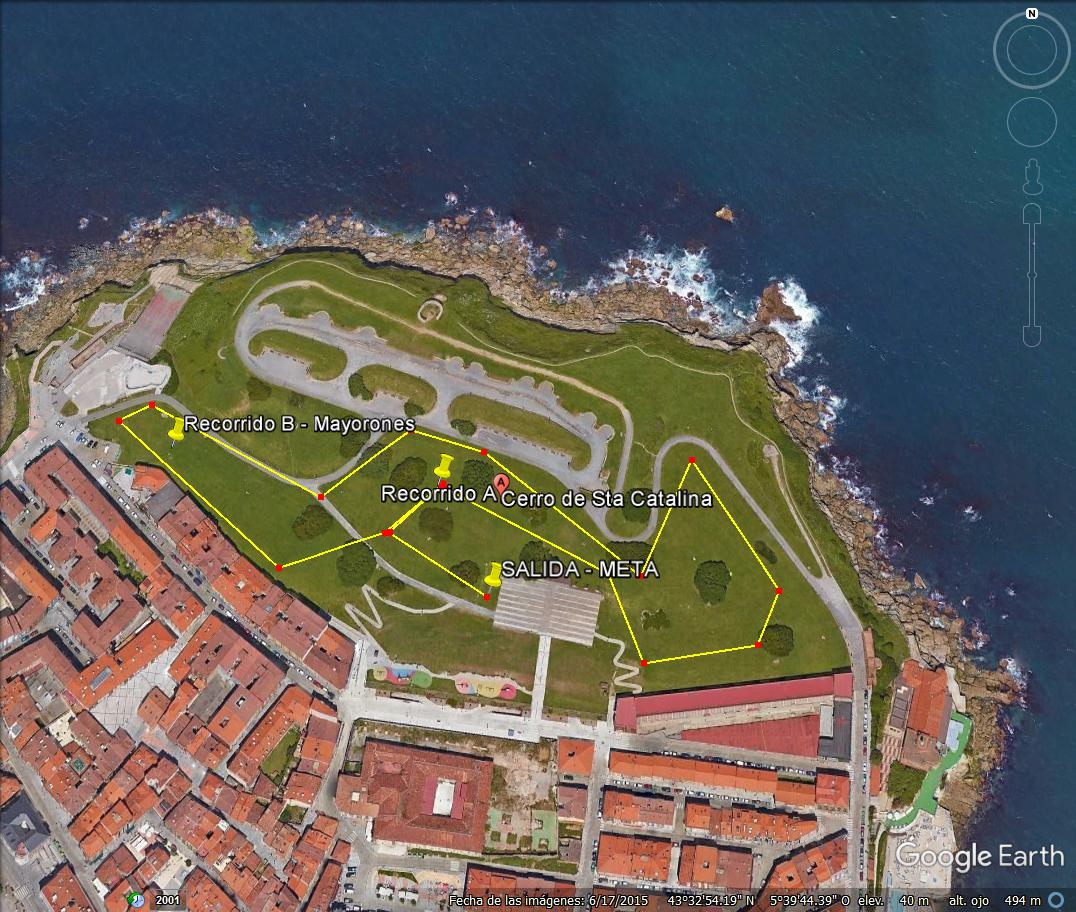 Organización: Comisión de Fiestes del Barriu de CimavillaParticipación: Podrán tomar parte en esta prueba todes aquelles persones inscrites hasta media hora antes del iniciu.Distancies y Recorrídu : Habrá un circuito de 600 m pa los guajes pequeños, los guajes mayores darán una vuelta al circuitu grande y otra al pequeñu (1.600 m) y otru de 1.000 m para los mayores que darán 3 vueltes (3.000 m).La salida de la categoría de guajes pequeños se dará a las 12 h , la de los guajes mayores a las 12 h 15' y a las 12 h 30' a la categoría absoluta.Categoríes: Los guajes pequeños , femeninos y masculinos nacidos en el año 2009-2010-2011-2012. Los guajes mayores nacidos en el 2005-2006-2007-2008 y los mayores nacidos en el año 2004 y anteriores.Pa apuntase: En les tres categoríes será gratuita.Avituallamiento: La organización dispondrá de avituallamiento líquido pa todos los participantes en  zona de meta.Asistencia médica: La organización dispondrá de ambulancia. Seguru: La prueba estará cubierta por el seguro de la organización de les fiestes.Premios y clasificaciones: Premiaráse a los tres primeros clasificados de cada categoría: muyeres y paisanos.Al finalizar la prueba procederáse al actu de entrega en la carpa de la folixia.Aceptación: Todos los participantes , al apuntase , acepten les normes de la organización.Muches gracies a todos los participantes y recordavos , que ye una prueba festiva pa pasalo bien "no competitiva" y no haremos clasificaciónes.